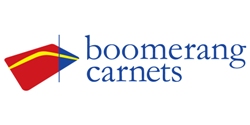 APPLICATIONCARNETS “PLAY THE WORLD” SCHOLARSHIPELIGIBILITY: General Managers, Operations Managers and Executive Directors from League of American Orchestras member orchestras are eligible. Orchestra staff responsible for international touring are also eligible.IMPORTANT DATES: Deadline for receipt of 2015 applications is January 15th, 2015 for Midwinter Managers’ Meeting and May 15th, 2015 for the League Conference. Scholarship recipients will be announced 5-10 days prior to each event although they may be announced earlier if all scholarships have been awarded.AWARD CRITERIA: Awards are given to orchestras with a history of International touring or that have an international tour scheduled for a future date. An orchestra and individual recipient are not eligible for the scholarship more than once every 5 years.AMOUNT/BENEFITS: The scholarship is for one registration fee for the 2015 League of American Orchestra Conference or Midwinter Managers’ Meeting or comparable travel expenses. Orchestras are eligible for an additional $250 cash (or equivalent) prize if they receive an ATA Carnet and carnet bond from CIB for an international tour within 12 months of the 2015 League events.TERMS: Scholarship recipients agree to provide CIB with a copy of their League Midwinter Manager’s or League Conference Registration form following notification of the award, be available for a photo during the Midwinter Managers’ reception or Conference Exhibit hours, provide a brief (3-5 sentences) written summary of the benefits of attendance at the Midwinter Managers’ or League Conference, and pick up their scholarship check during the Midwinter Managers’ reception or exhibit hours of the Conference for a photo op.INSTRUCTIONS: Complete this form and fax or email it to  – fax (214) 904-0118 or email moira@atacarnet.com. If you cannot fill in an answer please provide an explanation in the Comments section. You may be contacted to discuss your application following receipt.YEAR: 2015	EVENT/S: MWMM______________   CONF________________APPLICANT INFORMATIONFIRST NAME__________________LAST NAME_______________________TITLE_________________________________________________________ORCHESTRA___________________________________________________ADDRESS______________________________________________________CITY___________________________________STATE_____ZIP__________TEL____-____-________(cell) TEL____-____-________(office)EMAIL_____________________________HAS THE ORCHESTRA EVER RECEIVED THIS AWARD? ____YES ____NOMEMBER OF LEAGUE OF AMERICAN ORCHESTRAS?_____YES _____NOTOURING INFORMATIONDATES OF ORCHESTRA’S LAST INTERNATIONAL TOUR____/____/_______ to ____/____/_______ COUNTRIES VISITED___________________________________________________________________________________________DATE OF ORCHESTRA’S NEXT INTERNATIONAL TOUR____/____/_______to ____/____/_______ COUNTRIES TO BE VISITED____________________________________________________________________________________IF YOU HAVE TOURED IN THE PAST, WHAT IS THE TYPICAL FREQUENCY OF YOUR INT’L TOURS?_____At least once a year_____Every other year _____Every 2 years _____Every 3 years _____Every 4 years or lessIF ORCHESTRA HAS TOURED INTERNATIONALLY, DID THEY USE AN ATA CARNET FOR CUSTOMS CLEARANCE? ____YES ____NOIF NO, WHY NOT?IF ORCHESTRA HAS TOURED INTERNATIONALLY, DID THEY USE TOUR OPERATOR? ____YES ____NOIF ORCHESTRA HAS NOT TOURED INTERNATIONALLY, DO THEY PLAN TO USE AN ATA CARNET FOR CUSTOMS CLEARANCE? ____YES ____NOIF NO, WHY NOT?IF ORCHESTRA HAS NOT TOURED INTERNATIONALLY, DO THEY PLAN TO USE A TOUR OPERATOR? ____YES ____NOOPTIONAL QUESTIONSThe following questions are optional but completion can increase your chances of being awarded a scholarship. The answers can be found on the CIB website.What is boomerang freight? http://www.atacarnet.com/understanding-boomerang-freightIs a carnet required? http://www.atacarnet.com/Which Latin American countries are carnet countries? http://www.atacarnet.com/carnet-countriesWhat is the benefit of using a carnet to a non-carnet country? http://www.atacarnet.com/entering-non-carnet-countryWhat is the purpose of the carnet bond? http://www.atacarnet.com/insurance-and-bondIn addition to customs duties, what other tax does the carnet help touring orchestras avoid? http://www.atacarnet.com/carnet-advantagesThe ATA Carnet is a multi-purpose temporary export/import document. What US Customs forms does the carnet replace upon re-entry to the ? http://www.atacarnet.com/cbp-form-4455COMMENTSPlease provide explanations to any questions you left blank above and any additional comments on why your orchestra deserves this scholarship.________________________________________________________________
________________________________________________________________
________________________________________________________________
________________________________________________________________
________________________________________________________________________________________________________________________________
________________________________________________________________________________________________________________________________
________________________________________________________________________________________________________________________________
________________________________________________________________________________________________________________________________
________________________________________________________________________________________________________________________________________________________________________________________________
________________________________________________________________________________________________________________________________
________________________________________________________________